حضرات السادة والسيدات،تحية طيبة وبعد،إلحاقاً بالرسالة الجماعية 7/20 بتاريخ 17 مايو 2019، نود إعلامكم بأن بند العمل التالي الخاضع لعملية الموافقة البديلة قد وردت بشأنه تعليقات خلال فترة الاستعراض الإضافية وسوف يقدم للموافقة عليه في الاجتماع المقبل للجنة الدراسات 20 لقطاع تقييس الاتصالات (جنيف، 25 نوفمبر - 6 ديسمبر 2019):مشروع التوصية الجديدة ITU-T Y.4904 (Y.SSC-MM سابقاً)، نموذج مكتمل للمدن الذكية المستدامة 	
(انظر الوثيقة TD1337).أتمنى لكم اجتماعاً مثمراً وممتعاً.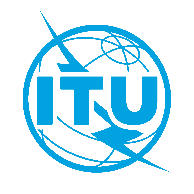 الاتحـاد الدولـي للاتصـالاتمكتب تقييس الاتصالاتجنيف، 25 يونيو 2019المرجع:الإضافة 1 للرسالة الجماعية
7/20 لمكتب تقييس الاتصالات
SG20/CBإلى:-	إدارات الدول الأعضاء في الاتحاد؛-	أعضاء قطاع تقييس الاتصالات في الاتحاد؛-	المنتسبين إلى لجنة الدراسات 20 لقطاع تقييس الاتصالات؛-	الهيئات الأكاديمية المنضمة إلى الاتحادإلى:-	إدارات الدول الأعضاء في الاتحاد؛-	أعضاء قطاع تقييس الاتصالات في الاتحاد؛-	المنتسبين إلى لجنة الدراسات 20 لقطاع تقييس الاتصالات؛-	الهيئات الأكاديمية المنضمة إلى الاتحادالهاتف:+41 22 730 6301إلى:-	إدارات الدول الأعضاء في الاتحاد؛-	أعضاء قطاع تقييس الاتصالات في الاتحاد؛-	المنتسبين إلى لجنة الدراسات 20 لقطاع تقييس الاتصالات؛-	الهيئات الأكاديمية المنضمة إلى الاتحادالفاكس:+41 22 730 5853إلى:-	إدارات الدول الأعضاء في الاتحاد؛-	أعضاء قطاع تقييس الاتصالات في الاتحاد؛-	المنتسبين إلى لجنة الدراسات 20 لقطاع تقييس الاتصالات؛-	الهيئات الأكاديمية المنضمة إلى الاتحادالبريد الإلكتروني:tsbsg20@itu.intإلى:-	إدارات الدول الأعضاء في الاتحاد؛-	أعضاء قطاع تقييس الاتصالات في الاتحاد؛-	المنتسبين إلى لجنة الدراسات 20 لقطاع تقييس الاتصالات؛-	الهيئات الأكاديمية المنضمة إلى الاتحادالموقع الإلكتروني:http://itu.int/go/tsg20الموضوع:اجتماع لجنة الدراسات 20؛ جنيف، 25 نوفمبر - 6 ديسمبر 2019اجتماع لجنة الدراسات 20؛ جنيف، 25 نوفمبر - 6 ديسمبر 2019وتفضلوا بقبول فائق التقدير والاحترام.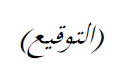 تشيساب لي
مدير مكتب تقييس الاتصالات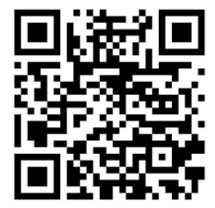 